Delegación de voto para la asamblea general extraordinaria (Elección de la Junta Directiva)Ante la imposibilidad de asistir personalmente a la asamblea general extraordinaria del día 26 de noviembre de 2021, de la Asociación de Madres y Padres del Colegio Fernando El Católico.D./Dª.     ______________________________________________________________    (Socio Delegante)  con DNI/ NIE ________________________ por la presente delego mi representación y voto a favor de  D./Dª. ________________________________________________________________     (Socio Delegado) con DNI / NIE ________________________   para que me represente y vote en mi nombre.Y para que surta los efectos oportunos firmamos la presente en Madrid,  a __  de  ________________  de  ____.Firmado (socio delegante)					Firmado (socio delegado)En delegación de representación y voto. 	En aceptación de la delegación de representación y voto.A la presente delegación es IMPRESCINDIBLE ADJUNTAR FOTOCOPIA DEL DNI/NIE del socio delegante.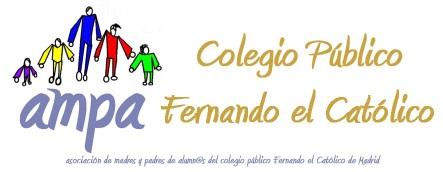 Delegación de voto para la asamblea general extraordinaria (Elección de la Junta Directiva)Ante la imposibilidad de asistir personalmente a la asamblea general extraordinaria del día 26 de noviembre de 2021, de la Asociación de Madres y Padres del Colegio Fernando El Católico.D./Dª.     ______________________________________________________________    (Socio Delegante)  con DNI/ NIE ________________________ por la presente delego mi representación y voto a favor de  D./Dª. ________________________________________________________________     (Socio Delegado) con DNI / NIE ________________________   para que me represente y vote en mi nombre.Y para que surta los efectos oportunos firmamos la presente en Madrid,  a __  de  ________________  de  ____.Firmado (socio delegante)					Firmado (socio delegado)En delegación de representación y voto. 	En aceptación de la delegación de representación y voto.A la presente delegación es IMPRESCINDIBLE ADJUNTAR FOTOCOPIA DEL DNI/NIE del socio delegante.